Как играть с ребенком?    Игра для ребенка – основной вид деятельности.               Играйте вместе с ребенком:-в футбол и хоккей;-в бадминтон и шашки;-шейте платья для кукол;- улетайте на волшебный остров сказок и превращений;- мастерите корабли и самолеты;- играйте в «салочки» и прятки;- стройте замки из песка и глины;- совершайте кругосветное путешествие по воде;- играйте в ролевые игры, превращаясь по сюжету: мама-в младшую сестру дочери, снегурочку, киску; папа – в старшего брата, корову, Карлсона;-устраивайте театр: кукольный, масочный, теневой и пальчиковый, пантомиму.-рисуйте пальцами, ватой, губкой и ниткой на обоях;- играйте на инструментах из ложек и чашек, поварешек и кастрюль.- делайте из фантиков «ожерелье» и «стрелялки», аппликации дворцов и ракет;- стройте дом из коробок и огнетушители из пластиковых бутылок;- собирайте и коллекционируйте книги, старинные вещи, картинки о животных.И при этом не учите, не покрикивайте, не делайте одолжение и снисхождение, не смотрите на часы, а отдавайтесь игре целиком, и тогда ваш ребенок будет самым счастливым на свете!
       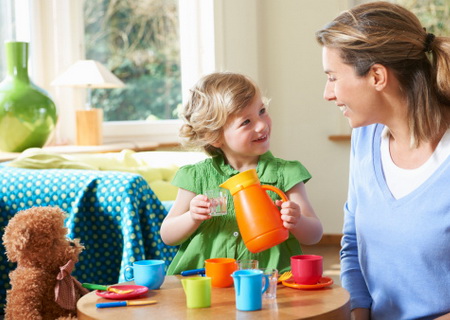 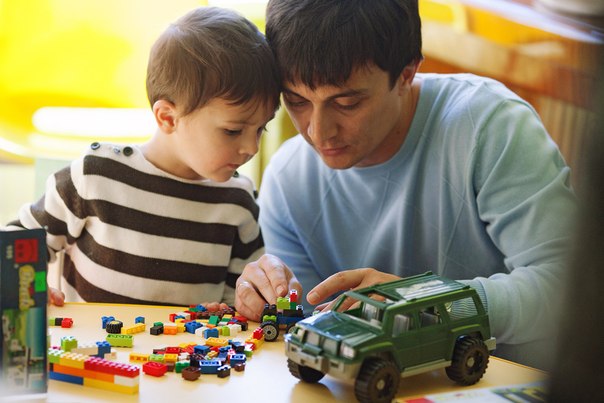 